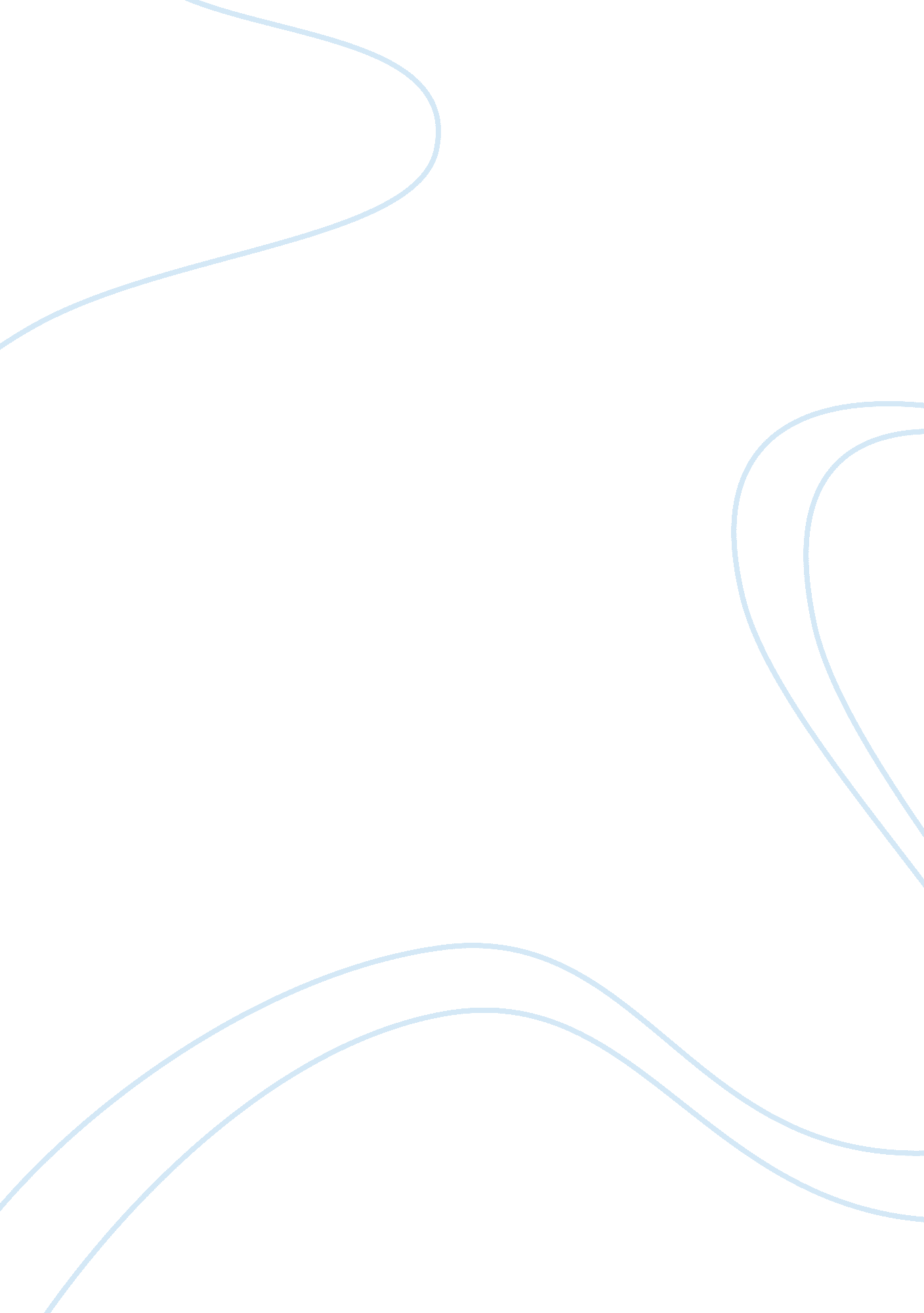 Current recession and globalization assignmentSociology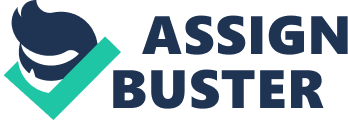 The current recession and the globalization of business organizations has brought with them key transport and logistics challenges. What skills should a transport and logistic graduate have to support these organizations and their activities. ” words: 958 PLAN 1. Introduction 2. What Is logistics, how it is changing? 3. Essential skills and comments why they are Important 4. Second language & geographical knowledge 5. Walnut’s & DHAL Job descriptions and requirements 6. Brief summary of what skills are most Important 7. Reference “ l en current recession Ana en gallstones AT Dustless organizations NAS Drought logistics graduate have to support these organizations and their activities. ” For many years logistics was an important feature for world’s economy and simple, for daily people’s life, but Just in recent years it has been recognized as a vital function for business success (Rushers, Crouched, Baker, 2010). Logistics are integrated in all highly developed economic societies (DHAL Logbook, 2004). Several investigations showed that more than 30 per cent Jobs of I-J working population are elated to work associated with logistics (Rushers, Crouched, Baker, 2010). World is developing and improving rapidly, but that improvement also brings more and new challenges that transport and logistics professionals try to overcome every day. The aim of this essay is to determine what personal and transferable skills a transport and logistics graduate must possess to successfully support contemporary logistics and transport movement. Logistics is defined as a part of the supply chain process that is responsible for planning, implementing and controlling the preparation of a reductive, effective flow and storage of goods and services that would meet customers demand (The Council of Logistics Management (CALM), 1991). A complex process like this requires a great deal of knowledge and professional skills in order to succeed in the business and not Just make a big profit but also, satisfy customer demand. As the business environment is changing instantly and people working in logistics sector are constantly under pressure as they have to adapt permanently to latest business and logistics trends, a supply chain manager and logistic must be lit-talented and having Just the basic knowledge of logistics is not enough to satisfy organizations. According to Camelopard & Larson (2001) team orientation, people and technology skills, cross-functional skills are very important for a successful logistic. Thai, Cannon and Train (2011) founded that the most important element for logistic professionals is management skills. It consist of a very broad skills set such as planning, motivation, organizing. Second relevant components are logistics and business skills. They also have ranked five most important skills and knowledge (in order): personal dedication, maintain good relationship with clients, capability to solve problems, control the cost and ability to plan. Personal dedication is very important because if a person will not be dedicated to his Job he will be Just an average worker and will not try to improve his personal skills and that would impede the business of achieving set goals. The ability to deal with customers is and will be a big advantage, as it is vital for reaching high peaks in customer demand, therefore it is essential. As the logistics and transport sector is very a complex and busy place to work, people have to possess fast problem solving ability and good capability to plan everything. Another skill that should be taken into consideration is language. Knowing Tee languages Is always a good tang, Decease It noels people communicate, but it was founded that knowing two or more languages was not as of great importance (Thai, Cannon and Train, 2011). But it also depends on the country that people work in. Nevertheless, the importance should grow in the future for a second language knowing as for the globalization process. The National Career Service mentioned that a geographical knowledge of the area you work in is also important. For instance, logistics in Norway and Egypt are very unlike and skills that transport managers possess also differ, because logistics in Norway require the knowledge know how to transport goods in cold conditions and logistics in Egypt would have the knowledge that would help transport materials in hot conditions and though the deserts. Wanton is an organization which provides efficient supply Hahn and logistics solutions. In their web site it is stated that a logistics graduate has to have excellence. This is a very broad description and it could mean that Wanton is looking for multi-talented people. In Wantonness transport shift manager Job description it is said that they are expecting people to have proven management experience, full knowledge of transport legislation, excellent PC skills with knowledge of computerized scheduling systems, great team working skills, the ability to work on strict deadlines and in own initiative. Also, very good communication skills are required both verbal and written, so it is clear that a person has to be fully educated and even know a second language. Also, they seek for a person with the desire to grow and improve. Another big logistics company is DHAL and they bring out very similar skills. A person who pretends for a Job in DHAL to be a warehouse supervisor has to be good problem solver, an excellent team leader, have knowledge of continuous improvement process. Moreover, the experience that demonstrates a capability to work on own initiative. It is definite that all big and thriving companies have similar requirements and that all Jobs in logistics demands very much the same skills. However, it is unlikely that one person will actually possess all skills to meet the organization’s requirements, but a skilled group of people is thought to be very important for organization success (Thai, Cannon and Train, 2011). Therefore, skills that are relevant to working in a team such as good communication, leadership, fast thinking and others are crucial for a person working in transport and logistics sector. It does appear that the demand of skills set that a transport and logistics graduate have to possess is very broad. It consists of team working, good communication, critical and fast thinking in difficult situations and more. A person has to be not Just multi-talented, but also he has to be dedicated to his career and be willing to elaborate his personal and professional skills to consolidate and support transport and logistics sector activities as they are becoming more challenging every day because of the globalization and new technologies. 